NALOGA: v priloženo nemo karto vriši (samo številke) vseh zavarovanih območij in mi nemo karto pošlji na mail. Zgornjo snov pa si sprintaj in nalepi v zvezek.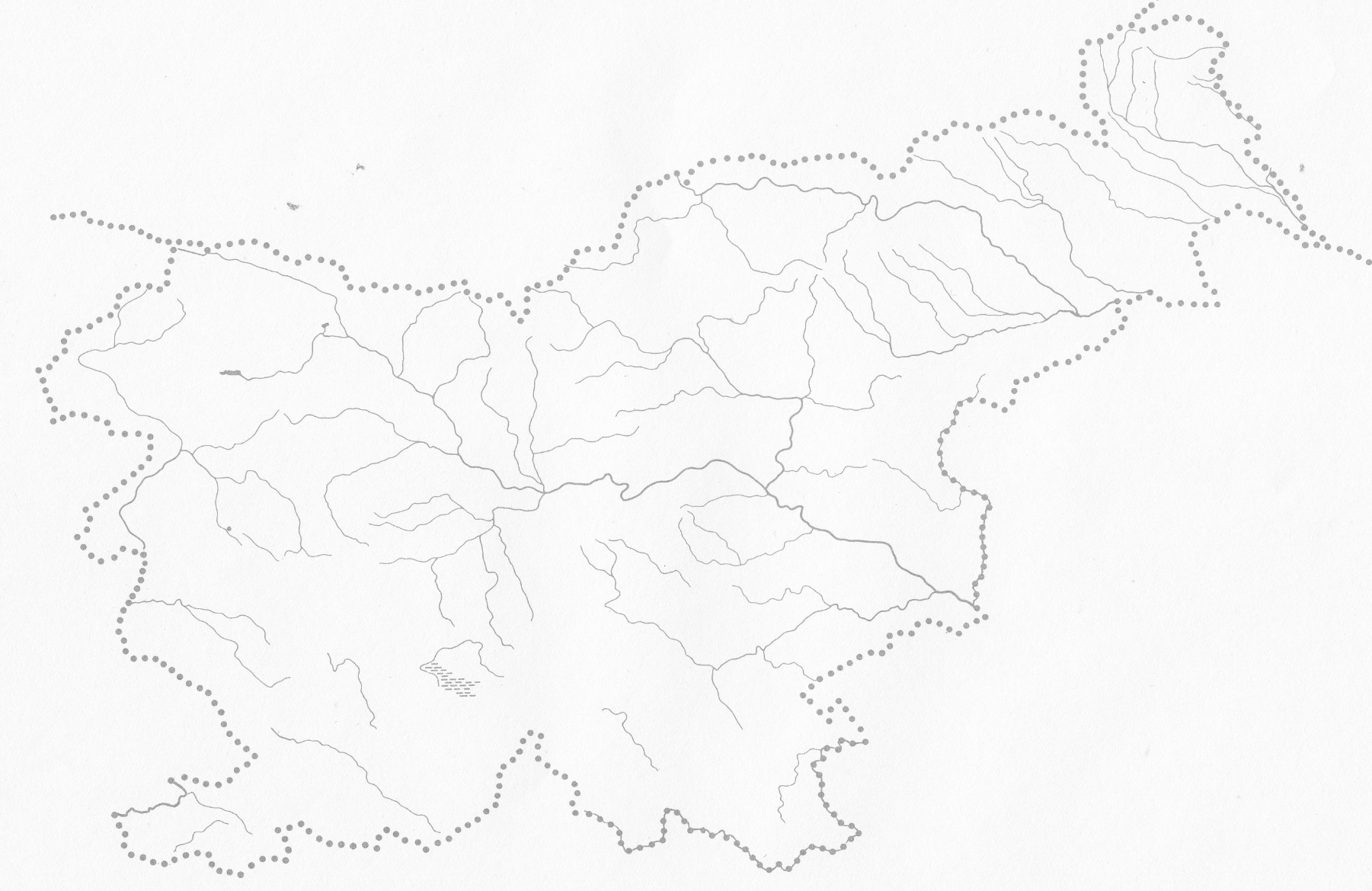 Zavarovana območjaZavarovana območja so eden izmed ukrepov varstva narave. Zakon o ohranjanju narave opredeljuje naslednje vrste zavarovanih območij:Narodni parkNarodni park (NP) je veliko območje s številnimi naravnimi vrednotami ter z veliko biotsko raznovrstnostjo. V pretežnem delu narodnega parka je prisotna prvobitna narava z ohranjenimi ekosistemi in naravnimi procesi, v manjšem delu narodnega parka so lahko tudi območja večjega človekovega vpliva, ki pa je z naravo skladno povezan.Regijski parkRegijski park (RP) je obsežno območje regijsko značilnih ekosistemov in krajine z večjimi deli prvobitne narave in območji naravnih vrednot, ki se prepletajo z deli narave, kjer je človekov vpliv večji, vendarle pa z naravo uravnotežen.Krajinski parkKrajinski park (KP) je območje s poudarjenim kakovostnim in dolgotrajnim prepletom človeka z naravo, ki ima veliko ekološko, biotsko ali krajinsko vrednost.Strogi naravni rezervatStrogi naravni rezervat (SNR) je območje naravno ohranjenih geotopov, življenjskih prostorov ogroženih, redkih ali značilnih rastlinskih ali živalskih vrst ali območje, pomembno za ohranjanje biotske raznovrstnosti, kjer potekajo naravni procesi brez človekovega vpliva.Naravni rezervatNaravni rezervat (NR) je območje geotopov, življenjskih prostorov ogroženih, redkih ali značilnih rastlinskih ali živalskih vrst ali območje, pomembno za ohranjanje biotske raznovrstnosti, ki se z uravnoteženim delovanjem človeka v naravi tudi vzdržuje.Naravni spomenikNaravni spomenik (NS) je območje, ki vsebuje eno ali več naravnih vrednot, ki imajo izjemno obliko, velikost, vsebino ali lego ali so redek primer naravne vrednote.Trenutno imamo v Sloveniji: 1 narodni park, 3 regijske parke, 46 krajinskih parkov, 1 strogi naravni rezervat, 56 naravnih rezervatov in 1164 naravnih spomenikov. ZAVAROVANA OBMOČJA V SLOVENIJI SO:Krajinski park GoričkoSečoveljske solineLogarska dolinaLahinjaBela krajinaLjubljansko barjeMuraKočevski park – KolpaŠkocjanske jameKrajinski park ŠturmovciTriglavski narodni parkKozjanski regijski parkKrajinski park ToplaNotranjski regijski park